We believe this policy should be a working document that is fit for purpose, represents the school ethos, enables consistency and quality across the school and is related to the following legislation:Education Act 1996Education Act 1997Standards and Framework Act 1998Education (National Curriculum) (Temporary Exceptions for Individual Pupils ( (England) Regulations 2000Education Act 2003Equality Act 2010The following documentation is also related to this policy:Teaching a broad and balanced curriculum for education recovery (DfE 2021)The Education Inspection Framework (Ofsted 2021)An investigation into how to assess the quality of education through curriculum intent, implementation and impact (Ofsted 2018)Designing and Timetabling the Primary Curriculum - a practical guide for Key Stage 1 and 2    (Qualifications and Curriculum Authority 2002)Equality Act 2010: Advice for Schools (DfE)The National Curriculum in England Framework Document (DfE) 2014Race Disparity Audit - Summary Findings from the Ethnicity Facts and Figures Website (Cabinet Office)We believe that 'a high-quality physical education curriculum inspires all pupils to succeed and excel in competitive sport and other physically-demanding activities. It should provide opportunities for pupils to become physically confident in a way which supports their health and fitness. Opportunities to compete in sport and other activities build character and help to embed values such as fairness and respect. (The National Curriculum in England Framework Document (DfE) 2014)We have a duty to ensure compliance with the revised National Curriculum and with the application of the new programmes of study and attainment targets. We understand that 'the National Curriculum provides pupils with an introduction to the core knowledge that they need to be educated citizens.'Our well-balanced curriculum promotes the spiritual, moral, cultural, cultural, mental and physical development of pupils and prepares them for the opportunities, responsibilities and experiences of later life. We will develop pupils' spoken language, reading and writing in all subjects and will develop pupils' mathematical fluency.We strive to provide a curriculum that all pupils will find enjoyable with them understanding the relevance of their lessons. This can only be achieved by using the experience, enthusiasm and specialism of individual teachers who provide interesting, relevant, purposeful and differentiated lessons based on real-life experiences, wherever possible, in a structured well-ordered classroom environment. We believe that all children must be treated fairly and with respect for their privacy and dignity. Therefore, by the age of 7/8 we believe boys and girls should be changing in separate single-gender designated changing rooms. We have in place procedures that accommodate the needs of pupils with disabilities and children from different religions, beliefs, cultural backgrounds and gender identity.We will listen to any pupil who expresses a concern about the behaviour of a supervising member of the school personnel or of other pupils and will make appropriate enquiries.We wish to work closely with the school council and to hear their views and opinions as we acknowledge and support Article 12 of the United Nations Convention on the Rights of the Child that children should be encouraged to form and to express their views.Annually we undertake a subject evaluation that is based on the following questions:How do we design and provide a curriculum that is broad and balanced for all pupils? (Curriculum Intent)How do we deliver our curriculum through teaching, assessment and feedback? (Curriculum Implementation)How do we assess pupil achievement through external tests/exam results and by our own school data? (Curriculum Impact)We as a school community have a commitment to promote equality. Therefore, an equality impact assessment has been undertaken and we believe this policy is in line with the Equality Act 2010.We all have a responsibility to ensure equality permeates in to all aspects of school life and that everyone is treated equally irrespective of age, disability, gender reassignment, marriage and civil partnership, pregnancy and maternity, race, religion or belief, sex and sexual orientation. We want everyone connected with this school to feel safe, secure, valued and of equal worth.We believe it is essential that this policy clearly identifies and outlines the roles and responsibilities of all those involved in the procedures and arrangements that is connected with this policy.AimsTo ensure that all pupils develop competence to excel in a broad range of physical activities.To ensure that all pupils are physically active for sustained periods of time.To ensure that all pupils engage in competitive sports and activities.To ensure that all pupils lead healthy, active lives.(The National Curriculum in England Framework Document (DfE) 2014)To promote the teaching of numeracy and literacy within all subjects.To evaluate the school curriculum by focusing on curriculum intent, implementation and impact.To share good practice within the school. To work with other schools to share good practice in order to improve this policy.In PE we follow the National Curriculum enhancing and tailoring it to meet the needs of our community and pupils.Intent At Rivington Primary School, we believe that Physical Education and School Sport have a vital role to play in the physical, social, emotional and intellectual development of all children. Physical Education and sport are important in giving the children the knowledge, understanding and the tools to make a positive impact on their own health and well-being alongside developing their social and physical skills.Physical Education is embedded throughout our school and it is seen as an important vehicle in developing a confident, competent whole child. Our PE Curriculum aims to guide and strive to challenge, motivate and enable children to progress and reach their full potential creating a foundation for lifelong participation in physical activity. Children will have the opportunity to take part in a wide range of sports and physical activities, carried out in a safe and supportive environment, where effort and hard work, as well as success, is celebrated. Our PE curriculum is designed to promote 4 core elements; communication, aspiration, reflection, enriching experiences (CARE).   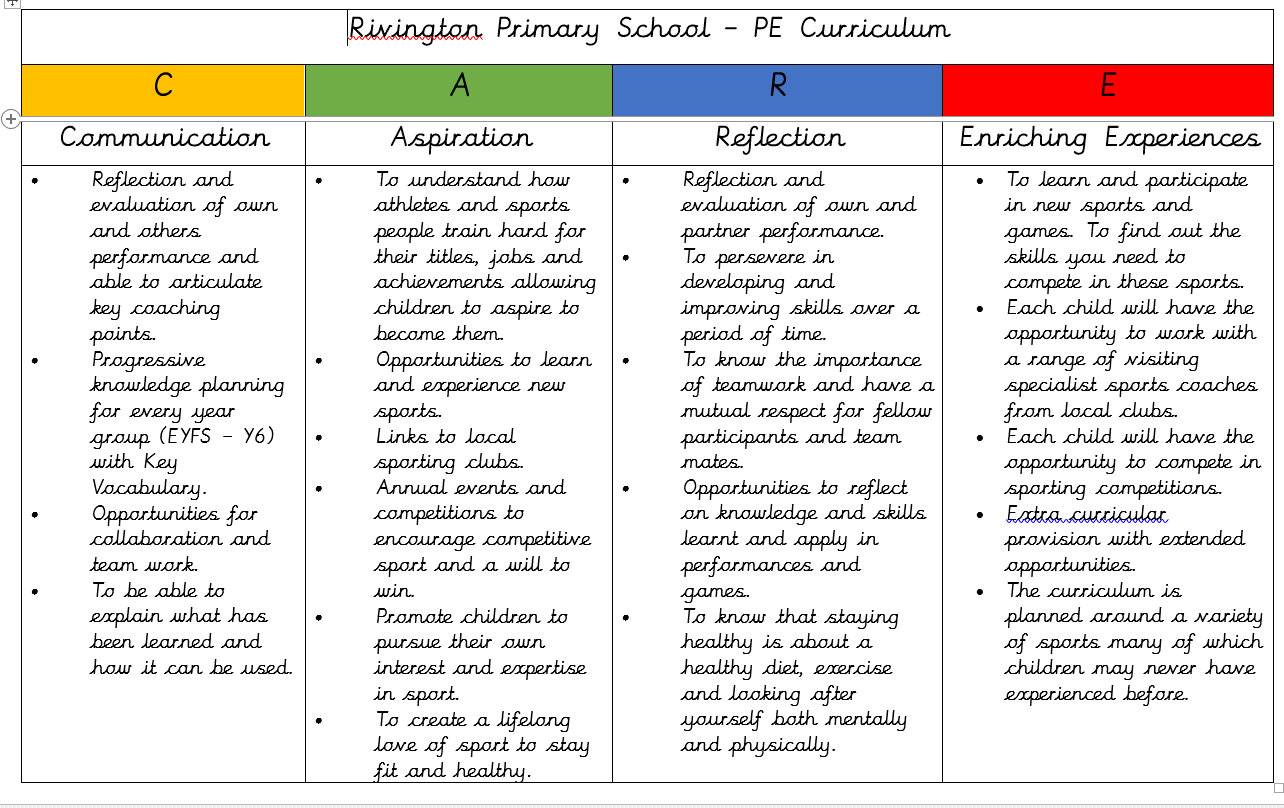 Implementation At Rivington all pupils participate in a minimum of two hours of weekly high quality PE and sporting activities. Our PE programme incorporates a variety of sports to ensure all children develop the confidence, tolerance and the appreciation of their own and others' strengths and weaknesses. We provide opportunities for all children to engage in extra-curricular activities, during and after school, in addition to competitive sporting events. This is an inclusive approach which endeavours to encourage not only physical development, but also well-being.PE at Rivington Primary School provides challenging and enjoyable learning through a range of sporting activities including , invasion games, net and wall games, strike and field games, gymnastics, dance, swimming and outdoor and adventure.The long term plan sets out the PE units which are to be taught throughout the year and ensures that the requirements of the National Curriculum are fully met.Pupils participate in two high quality PE lessons each week, covering two sporting disciplines every half term. In addition children are encouraged to participate in the varied range of extra curricular activities offered at both lunchtimes and after school.Children are invited to attend a range of both non-competitive and competitive sporting events within the local area. This is an inclusive approach which endeavours to encourage not only physical development but also mental well-being. These events also develop teamwork and leadership skills and are a very much enjoyed part of school life by the children.All children have the opportunity to participate in a range of both non-competitive and competitive sporting events within school at various points throughout the school year. For example, our annual sports day, multi sports day, talent show, park run and football tournaments and so forth.Each year our Year 5 and 6 children have the opportunity to become Sports Leaders for the school. They develop into sporting role models for the younger children, assisting with lunch-time clubs, our annual Sports day and any other Sporting activities.Children participate in annual workshops covering a variety of sports throughout the year where we have specific sports coaches come into school. For example, saints rugby coaches, bike riding, judo and cricket coaches and again providing the children with an opportunity to develop, improve their fitness and to try something new.ImpactOur PE Curriculum is high quality, well thought and is planned to demonstrate progression. If children are keeping up with the curriculum, they are deemed to be making good or better progress. In addition, we measure the impact of our curriculum though the following methods:Pupil discussions about their learning.Informally assessing children's learning though questioning, observations and pre and post learning tasks.Children are assessed half termly against age related expectations (see assessment policy).Roles and Responsibility for the Policy Role of the Governing BodyThe governing body has:appointed a member of staff to be responsible for the curriculum leadership of Physical Education;delegated powers and responsibilities to the Headteacher to ensure all school personnel and stakeholders are aware of and comply with this policy;responsibility for ensuring compliance with the legal requirements of the national curriculum;responsibility for ensuring that the school complies with all equalities legislation;nominated a designated equalities governor to ensure that appropriate action will be taken to deal with all prejudice related incidents or incidents which are a breach of this policy; responsibility for ensuring funding is in place to support this policy;responsibility for ensuring this policy and all linked policies are maintained and updated regularly;responsibility for ensuring all policies are made available to parents;the responsibility of involving the school council in: determining this policy with the governing body;discussing improvements to this policy during the school year;organising surveys to gauge the thoughts of all pupils;reviewing the effectiveness of this policy with the governing body.nominated a link governor to:visit the school regularly; work closely with the headteacher and the coordinator;ensure this policy and other linked policies are up to date;ensure that everyone connected with the school is aware of this policy;attend training related to this policy;report to the governing body every term; annually report to the governing body on the success and development of this policy.responsibility for the effective implementation, monitoring and evaluation of this policy.Role of the Headteacher The headteacher will:work in conjunction with the senior leadership team to ensure all school personnel, pupils and parents are aware of and comply with this policy;ensure teachers:‘have good knowledge of the subject(s) and courses they teach;have effective support for those teaching outside their main areas of expertise;present subject matter clearly, promoting appropriate discussion about the subject matter they are teaching;check learners’ understanding systematically, identify misconceptions accurately and provide clear, direct feedback and in doing so, they respond and adapt their teaching as necessary, without unnecessarily elaborate or differentiated approaches;design their teaching to help learners to remember in the long term the content they have been taught and to integrate new knowledge into larger concepts;use assessment well in order to help learners embed and use knowledge fluently or to check understanding and inform teaching; create an environment that allows the learner to focus on learning; develop a rigorous approach to the teaching of reading in order to develop learners’ confidence and enjoyment in reading;use reading materials at the early stages of learning to read that are closely matched to learners’ phonics knowledge’. (Amended from the ‘Education Inspection Framework’ (Ofsted 2021)work closely with the curriculum leader, subject leaders and the link governor;ensure compliance with the legal requirements of the National Curriculum;consider disapplying a pupil from all or part of the National Curriculum for a period of time if this will benefit the child;ensure that there is enough time between lessons to allow pupils to shower;ensure all equipment and PE facilities are up to standard;encourage parents to take an active role in curriculum development;provide leadership and vision in respect of equality;provide guidance, support and training to all staff;monitor the effectiveness of this policy by:observing teaching and learningplanning scrutinies and work trawlsdiscussions with pupils and members of the school councilannually report to the governing body on the success and development of this policy.Role of the Curriculum LeaderThe Curriculum Leader will:provide strategic leadership and direction;provide a curriculum that provides pupils with the essential knowledge they need to be educated citizens in democratic Britain;coordinate a number of working parties in order to explore ways of improving the curriculum and the way in which we deliver it with a view of ensuring the highest standards of delivery and consistency in pupil’s learning and teaching experiences and opportunities throughout the school;provide an environment that is fun, stimulating and challenging to all pupils;promote an awareness of and respect for a diversity of cultures, values, beliefs and abilities;equip children with a range of skills and a desire for lifelong learning;ensure appropriate coverage of the curriculum;provide support and advice;monitor pupil progress;ensure sufficient and up to date resources are in place.Role of the Subject LeaderThe Subject Leader will:lead the development of this policy throughout the school;work closely with the Headteacher, curriculum leader, the nominated governor and SENCO;promote the teaching of numeracy and literacy within all subjects;be accountable for standards in this subject area;monitor standards by:auditing the subject area;review of the scheme of work;monitoring teachers planning;lesson observations;scrutinising children's work;discussions with pupils.work in conjunction with the Headteacher, Senior Leadership Team, the Curriculum Leader, Subject Leaders, teaching and support personnel to provide statements on each of the following:(Quotes taken from the Education Inspection Framework (Ofsted 2021))ensure continuity and progression throughout the school;devise a subject improvement plan;provide guidance and support to all staff;provide training for all staff on induction and when the need arises regarding;attend appropriate and relevant INSET;keep up to date with new developments;undertake an annual audit and stock take of resources;purchase new resources when required and in preparation for the new academic year;manage the subject budget effectively;undertake risk assessments when required;review and monitor;annually report to the governing body on the success and development of this policy.Role of TeachersTeachers will:comply with all aspects of this policy;work closely with the subject leader to develop this policy;devise medium and short term planning;develop mathematical fluency, numeracy and mathematical understanding in all  subjects;develop pupils' spoken language, reading, writing and vocabulary in all subjects;plan and deliver good to outstanding lessons;plan differentiated lessons which are interactive, engaging, of a good pace and have a three part structure;have high expectations for all children and will provide work that will extend them;assess, record and report on the development, progress and attainment of pupils;achieve high standards;celebrate the success of pupils in lessons;encourage pupils to shower after all physical activity;allow pupils adequate time to shower between lessons;implement the school’s equalities policy and schemes;report and deal with all incidents of discrimination;attend appropriate training sessions on equality;report any concerns they have on any aspect of the school community.Role of PupilsPupils will:be aware of and comply with this policy; be encouraged to work in partnership with the school by making decisions and exercising choice in relation to their educational programme;listen carefully to all instructions given by the teacher;ask for further help if they do not understand;participate fully in all lessons;be prepared to shower after all physical activity;participate in discussions concerning progress and attainment;treat others, their work and equipment with respect;support the school code of conduct and guidance necessary to ensure the smooth running of the school;liaise with the school council;take part in questionnaires and surveys.Role of Parents/CarersParents/carers will:be aware of and comply with this policy;encourage their children to shower after all physical activity;be encouraged to take an active role in the life of the school by attending:parents and open eveningsparent-teacher consultationscurriculum development workshopsbe encouraged to work in school as volunteers;be encouraged to respond to curriculum information newsletter; be informed via termly newsletters of their child’s topics;asked to provide suggestions and ideas for improving this subject;be asked to take part periodic surveys conducted by the school on curriculum development;be invited to make presentations to pupils on aspects of this subject area;encourage effort and achievement;encourage completion of homework and return it to school;provide the right conditions for homework to take place;expect their child to hand in homework on time;join the school in celebrating success of their child's learning.Policy ProcedureTeaching and Learning StyleWe use a variety of teaching and learning styles in order to develop children's knowledge, skills and understanding.Curriculum Planning and OrganisationTeachers collaborate on the planning of the subject to ensure parity in provision and to share expertise. Curriculum planning is managed in three phases namely:Long Term Planning:details what is to be taught over the year;provides teaching guidelines and overall objectives for each year group for the whole year.Medium Term Planning:organises the subject into termly or half-termly sections;is more detailed and the objectives are more specific in nature; is developed by the teachers, who respond to the needs of their pupils; ensures a balanced distribution of work is undertaken across each term.Short Term Planning:details the subject curriculum over the week;plans lessons in detail with specific class objectives;sets individual learning goals for each pupil.Links with ICTThe use of information and communication technology will promote, enhance and support the teaching of this subject area.InclusionWe believe that we are an educationally inclusive school as we are concerned about the teaching and learning, achievements, attitudes and well-being of all our pupils. We aim to provide places for all pupils who express a preference to join this school.We work hard to offer equality of opportunity and diversity to all groups of pupils within school such as children:from both sexes;who have Special Educational Needs;who are looked after;from minority faiths, ethnicities, travelers, asylum seekers, refugees;who are gifted and talented;who are at risk of disaffection;who are young carers;who are sick;who have behavioural, emotional and social needs;from families who are under stress. We believe we have a duty to ensure that all children have equal rights to the opportunities offered by education and that all children will be encouraged to fulfil their potential in their academic, physical and creative achievements.We want to give all children the right to access high quality educational experiences, to take part in a broad and balanced curriculum and to be part of the social life of the school.We recognise that within the school we have more able, gifted and talented children. We believe that:more able children demonstrate a higher ability than average for the class and often require differentiated tasks and opportunities to learn through challenges;gifted children are those who have the ability to do well in more than one subject;talented children demonstrate an innate talent or skill in creative, cultural or sporting fields.We have an even great obligation to plan and deliver well-structured lessons with appropriate assessment plus ambitious targets for pupils who have low levels of prior attainment or come from disadvantaged backgrounds. Also, we have a duty to cater for pupils whose first language is not English by planning teaching opportunities to help them develop their English and to gain full access to the National Curriculum.DifferentiationDifferentiation is best defined as 'the process by which differences between learners are accommodated so that all students in a group have the best possible chance of learning.' (Geoff Petty)The main purpose of differentiation is to challenge and raise standards of learning by ensuring that curriculum objectives are accessible to all our children despite their backgrounds or abilities. We see differentiation as a form of integration and not exclusion.Differentiation must reflect the learning objective and can be achieved in a variety of ways either by task, by support or by outcome and should be chosen by fitness for purpose.We want all children to achieve success, therefore we will ensure they are given differentiated tasks that are matched to their level of attainment so that they can demonstrate successfully what they know, understand and can do.The main feature of effective differentiation is good planning resulting in effective teaching and learning with children making good progress. Also we expect to see in all classes interested well motivated children responding to challenges, children working productively on task and being aware of their own progression.Special Educational NeedsWe want pupils with identified special educational needs to have full access to all subjects of the National Curriculum with teachers planning lessons that have no barriers to pupils achieving and with appropriate targets relating to the subject.Assessment for LearningTeachers will:carry out continuous assessment;use short-term assessments matched to the teaching objectives to adjust their planning;make comments in pupil's books related to the teaching objective;carry out medium-term assessments to measure progress against key objectives to adjust planning;carry out long-term assessment to assess progress against school and national targets;administer national tests and assessment in Y2 and Y6;carry out tests at the end of Y3, Y4 and Y5;use long-term assessments to help them plan for the next academic year;inform parents and carers of their child's progress and targets. Monitoring and Review of the SubjectMonitoring of standards of children's work and the quality of teaching is the responsibility of the subject coordinator supported by the Headteacher and the SLT.Standards will be monitored by:subject observations;pupil discussions;audit of subjects;scrutiny of planning;general curriculum discussions.Contribution of the Subject to other Areas of the CurriculumPE contributes to many subjects within the primary curriculum such as ICT, PSHE, Science, Literacy, Numeracy and Spiritual, moral, social and cultural development.ResourcesThe school has a full range of resources to support the teaching of this subject throughout all year groups. Resources are upgraded and replenished when the need arises. An annual stock take and audit is undertaken by the subject coordinator in the summer term in preparation for the next academic year. Raising Awareness of this PolicyWe will raise awareness of this policy via:TrainingWe:have in place appropriate training for this policy that is undertaken by a registered training provider that covers:All aspects of this policyNational Curriculum programmes of study and attainment targets for all subjectsCurriculumTeaching and learningPlanningDifferentiationAssessmentMonitoring and EvaluationSpecial Educational NeedsAcademically More Able, Gifted and Talented PupilsKey skillsEqual opportunitiesInclusionensure the content of all training is correct, delivered well and engages staff as we believe that the more engaging training is, the better the outcomes that we need to measure;can provide data that evidences staff understanding by using a simple short multiple-choice test through one of the following applications such as Google Forms, Microsoft Forms, Kahoot or SurveyMonkey; have in place evidence for all staff:that highlights the knowledge gaps in the training;that shows how those knowledge gaps were corrected.Safeguarding: Supervision of Changing for PEWhen pupils are changing or showering, school personnel will:establish a code of behaviour;ensure boys and girls change in separate single-gender designated changing rooms;ensure female school personnel will supervise girls and male personnel boys;treat all children fairly and with respect for their privacy and dignity;ensure the needs of pupils with disabilities and children from different religions, beliefs, cultural backgrounds and gender identity are accommodated;leave the door of designated changing rooms slightly open;not remain in the changing room in order to maintain good behaviour;position themselves in close proximity to the changing rooms with pupils being aware of this;announce when they are entering the changing room thereby giving enough times for pupils to cover up;ensure support personnel are in place in order to assist pupils with additional needs;encourage pupils of all ages to be independent as far as possible; ensure bullying or teasing does not take place;avoid any physical contact;avoid any visually intrusive behaviour;avoid remaining in the room for any length of time;not change in the same room as the children;not shower with the children;ensure pupils do not share changing rooms with members of the general public when attending a leisure centre of public swimming facility;report all incidents to the Headteacher or to the Designated Safeguarding lead.Equality Impact AssessmentUnder the Equality Act 2010 we have a duty not to discriminate against people on the basis of their age, disability, gender, gender identity, pregnancy or maternity, race, religion or belief and sexual orientation.This policy has been equality impact assessed and we believe that it is in line with the Equality Act 2010 as it is fair, it does not prioritise or disadvantage any pupil and it helps to promote equality at this school. Race Disparity AuditWe acknowledge the findings of the Race Disparity Audit that clearly shows how people of different ethnicities are treated across the public services of health, education, employment and the criminal justice system. The educational section of the audit that covers: differences by region; attainment and economic disadvantage; exclusions and abuse; and destinations, has a significant importance for the strategic planning of this school.Monitoring the Implementation and Effectiveness of the PolicyThe practical application of this policy will be reviewed annually or when the need arises by the coordinator, the Headteacher and the nominated governor.A statement of the policy's effectiveness and the necessary recommendations for improvement will be presented to the governing body for further discussion and endorsement. Linked PoliciesAssessmentCurriculumDifferentiationMonitoring and EvaluationSafeguarding and Child ProtectionSelf-Evaluation and School ImprovementSpecial Educational NeedsTeaching and LearningWe believe this school policy:is an essential part of the school;supports staff in managing certain situations;forms an important framework that will ensure consistency in applying values and principles throughout the establishment;provides guidance, consistency, accountability, efficiency, and clarity on how the school operates; provides a roadmap for day-to-day operations; ensures compliance with laws and regulations, gives guidance for decision-making, and streamlining internal processes;is designed to influence and determine all major decisions, actions and all activities taking place within the boundaries set by them; stems from the school’s vision and objectives which are formed in strategic management meetings. We acknowledge the recent DfE non-statutory guidance ‘Teaching a broad and balanced curriculum for education recovery’ which offers suggestions:to teachers and leaders in reception and key stages 1 to 3;to help decide how to prioritise elements within their curriculum for education recovery;based on the good practice evident in many schools;to continue to teach a broad and balanced curriculum in all subjects including what pupils learn from educational visits and visitors to the school;to prioritise teaching missed content that will allow pupils to make sense of later work in the curriculum which includes key knowledge, skills, vocabulary, concepts and the links between concepts;to take a subject-specific approach when prioritising what to teach;that when making curriculum adjustments they should be informed by:an understanding of the critical content for progression in each subjectwhat pupils do and do not knowthat questioning and discussion will reveal pupils gaps, misconceptions and insecure knowledge, so that effective can be implemented.(Amended from ‘Teaching a broad and balanced curriculum for education recovery’ (DfE 2021))We must:adjust the curriculum to give priority to supporting pupils to be physically active and confident in fundamental movement skills, as well as developing the complexity and accuracy of movement pattern;revisit knowledge of the conventions of specific sports and activities, through which pupils enjoyment and confidence will be built.(Amended from ‘Teaching a broad and balanced curriculum for education recovery’ (DfE 2021))Physical EducationDateReview DateSubject LeaderNominated GovernorJanuary 2023January 2024Mrs Claire LathamWe…We…EvidenceIntenthave constructed a ‘curriculum that is ambitious and designed to give all learners the knowledge and cultural capital they need to succeed in life’ by: Long term plansAmbitious vocabularyKnowledge organisersIntentprovide a curriculum that is ‘coherently planned and sequenced towards cumulatively sufficient knowledge and skills for future learning and employment’ by:Long term plansMedium term plans based on Get Set 4 PEIntenthave the ‘same academic, technical or vocational ambitions for almost all learners and we have designed an ambitious curriculum to meet the needs of some learners with high levels of SEND’ by:Access for all documentsIntentensure ‘learners study the full curriculum ‘specialising’ only when necessary’ by:Following the National Curriculum Building sequenced lessonsImplementationensure ‘teachers have good knowledge of the subject(s) and courses they teach’ by;Access to Get Set 4 PERegular CPD OpportunitiesDetailed Long term planImplementationprovide ‘effective support for those teaching outside their main areas of expertise’ by:Providing CPD opportunitiesAccess to Get Set 4 PE Support from curriculum leader and specialist sports teachers where necessary.Implementationensure ‘teachers present subject matter clearly, promoting appropriate discussion about the subject matter they are teaching’ by: Subject portfoliosGet Set 4 PE  planningKnowledge OrganisersImplementationensure teachers ‘check learners’ understanding systematically, identify misconceptions accurately and provide clear, direct feedback’ by:Revisiting previous skills and retrieving previous knowledge Implementationensure teachers ‘respond and adapt their teaching as necessary, without unnecessarily elaborate of differentiated approaches by:Differentiated by outcome – levels of ability when competing different sports.Differentiated through equipment and space.Implementationensure ‘over the course of study, teaching is designed to help learners to remember in the long term the content they have been and to integrate new knowledge into larger concepts’ by:ensure assessment is used well in order to ‘help learners embed and use knowledge fluently or to check understanding and inform teaching’ by:Annual reportingAssessments‘understand the limitations of assessment and do not use it in a way that creates unnecessary burdens for staff or learners’ by:Insight assessments completed half termly. Teacher can go back and update children progress against skills.ensure ‘teachers create an environment that allows the learner to focus on learning’ by:High expectationsFocused and modelled lessonsensure ‘ the resources and materials that teachers select reflect the provider’s ambitious intentions for the course of study and clearly support the intent of a coherently planned curriculum, sequenced towards cumulatively sufficient knowledge and skills for future learning and employment’ by:Lessons planned around key knowledge and skills and skills revisited and built upon.ensure ‘ a rigorous approach to the teaching of reading develops learners’ confidence and enjoyment of reading’ by:Using key reading skills to follow instructions.ensure that ‘at the early stages of learning to read, reading materials are closely matched to learners’ phonics knowledge’ by:Using assessment and support where necessary.Impactensure ‘learners develop detailed knowledge and skills across the curriculum and, as a result, achieve well’ by:Formative assessmentImpactensure ‘learners are ready for the next stage of education, employment or training’ by:Formative assessment Annual reportingSchool handbook/prospectus;School website;Staff handbook;Meetings with parents such as introductory, transition, parent-teacher consultations and periodic curriculum workshops;School events;Meetings with school personnel;Written communications with home such as weekly newsletters and of end of half term newsletters;Annual report to parents;Headteacher reports to the governing body;School SpiderHeadteacher:Mrs Clare PowellDate:Chair of Governing Body:Date:AddendumAddendumAddendumAddendumKey stage 1 and 2Focus is on:developing and refining pupils’ fundamental movement skills in a variety of contexts including dance and game-based activities;securing swimming and water safety;requiring different knowledge to develop competency.Key stage 3Focus is on:engaging pupils physically in increasingly complex situations so that they refine their knowledge of the movement and apply the specific conventions;developing a range of movement patterns alongside their knowledge of the rules, strategies and tactics for the activities, including healthy participation;allowing pupils to follow leadership pathways or officiating routes in addition to PE curriculum activities.